Здравствуйте ребята!Сегодня повторяем тему «Пределы функции».Повторить конспект по данной теме.Выполнить в тетради примеры.Отправить фото работы личным сообщением на почту: ksk0703@mail.ruРаботы принимаю до 16.00!!! Вычислите
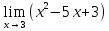 Вычислите: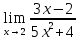 Вычислите:    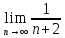 Вычислите: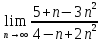 Вычислите: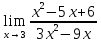 